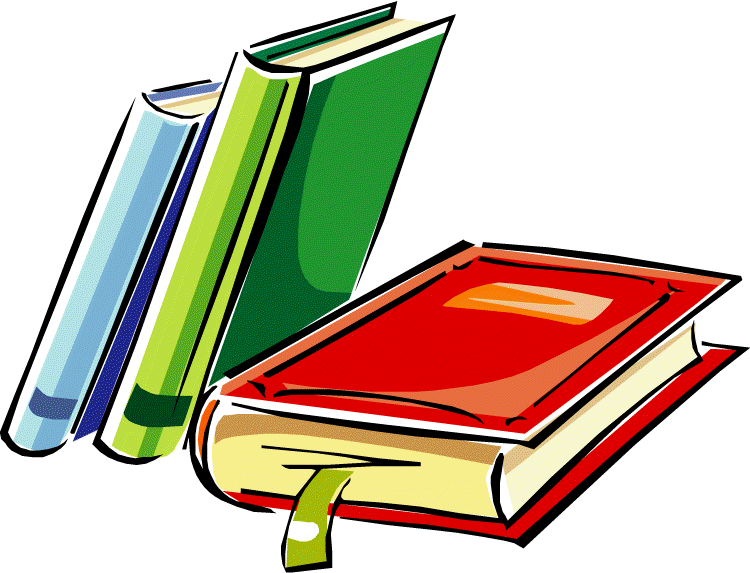 Wyprawka zerówkowiczaw roku szkolnym 2021/2022obuwie na zmianę z białą podeszwąstrój gimnastyczny w podpisanym worku: biała koszulka, granatowe/czarne spodenki lub spodnie/legginsy, obuwie sportowe na białej podeszwiebidon z wodą 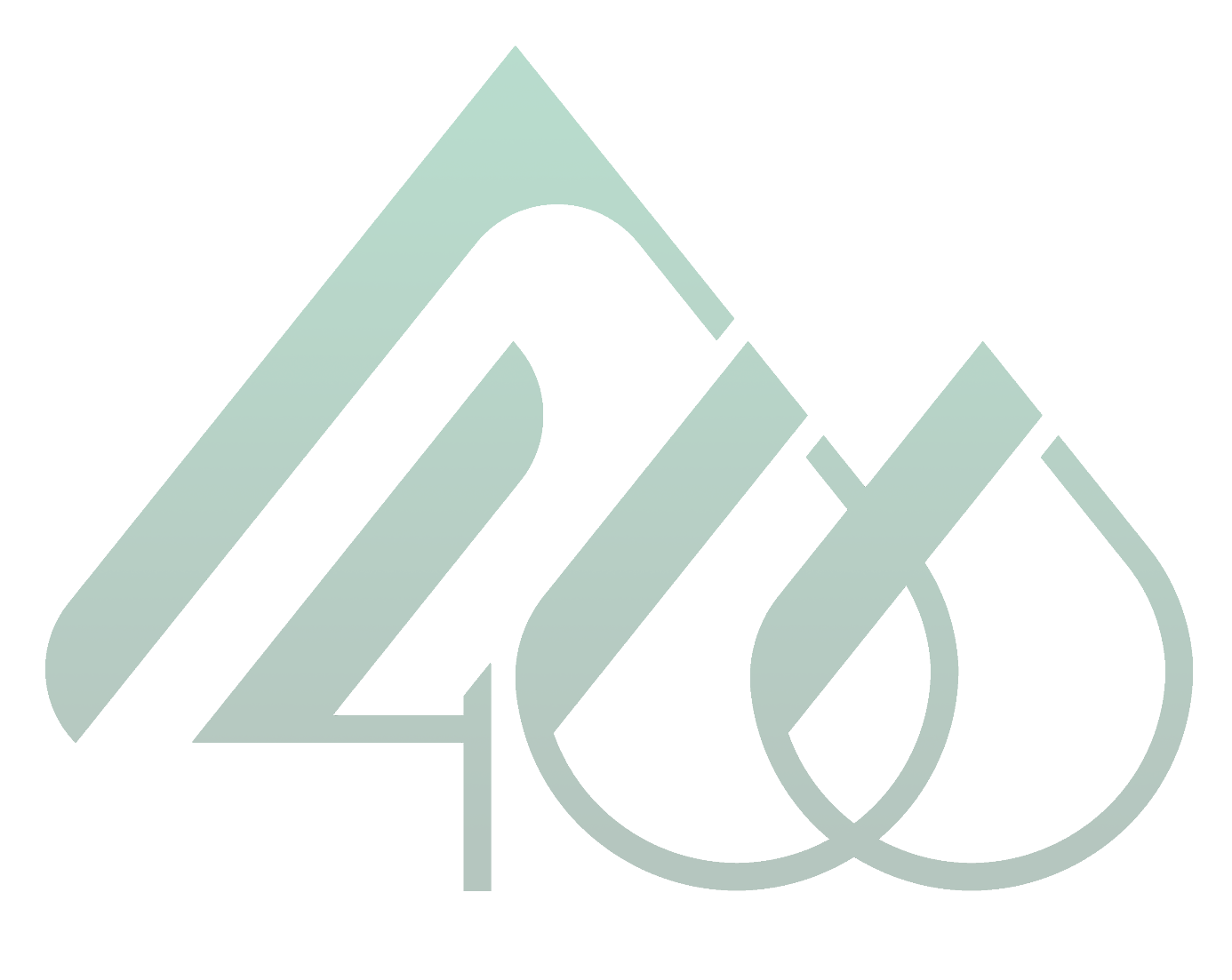 zeszyt 16 kartkowy A5 w kratkę zeszyt 16 kartkowy A5 w 3 liniezeszyt do religii (w przypadku uczęszczania dziecka na religię)ryza kartek A4blok rysunkowy A4 biały i kolorowyblok techniczny A4 biały i kolorowykredki ołówkowe i pastele, dwa miękkie ołówki, gumka, temperówka, nożyczki, klej w sztyfcie, linijkateczka na prace plastyczne oraz karty pracypodpisana smycz na kluczyk do szafki w szatnichusteczki higieniczne w pudełku oraz nawilżane.Wyprawka może zostać uzupełniona przez wychowawcę na pierwszym spotkaniu z rodzicami we wrześniu.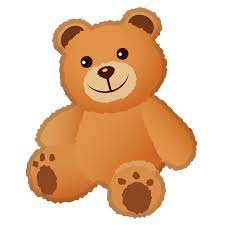 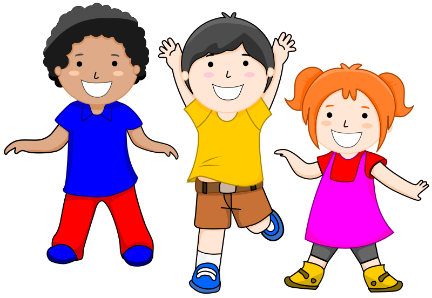 